ForårsfestSå er det tid til en forårsfestFesten holder vi i Stamhuset fredag den 17. marts 23Vi starter kl. 18 og slutter kl. 23Vi skal have en lækker buffetDer kommer en DJ og spiller op til dansDer vil være mulighed for at købe drikkevarerSodavand, øl, SomersbyPris: 250 kr. Du kan betale kontant i Værestedet, på mobilePay eller ved overførelse til Værestedet konto: 4420 – 152 639. Dit navn skal fremgå af indbetalingen.Tilmelding senest: tirsdag d. 7. martsHar du spørgsmål kan du ringe til Annette på tlf. 5144 2256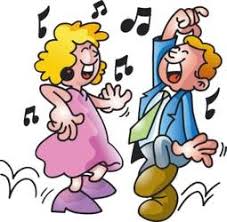 